О территориальных органах 
администрации Пермского 
муниципального округа 
Пермского края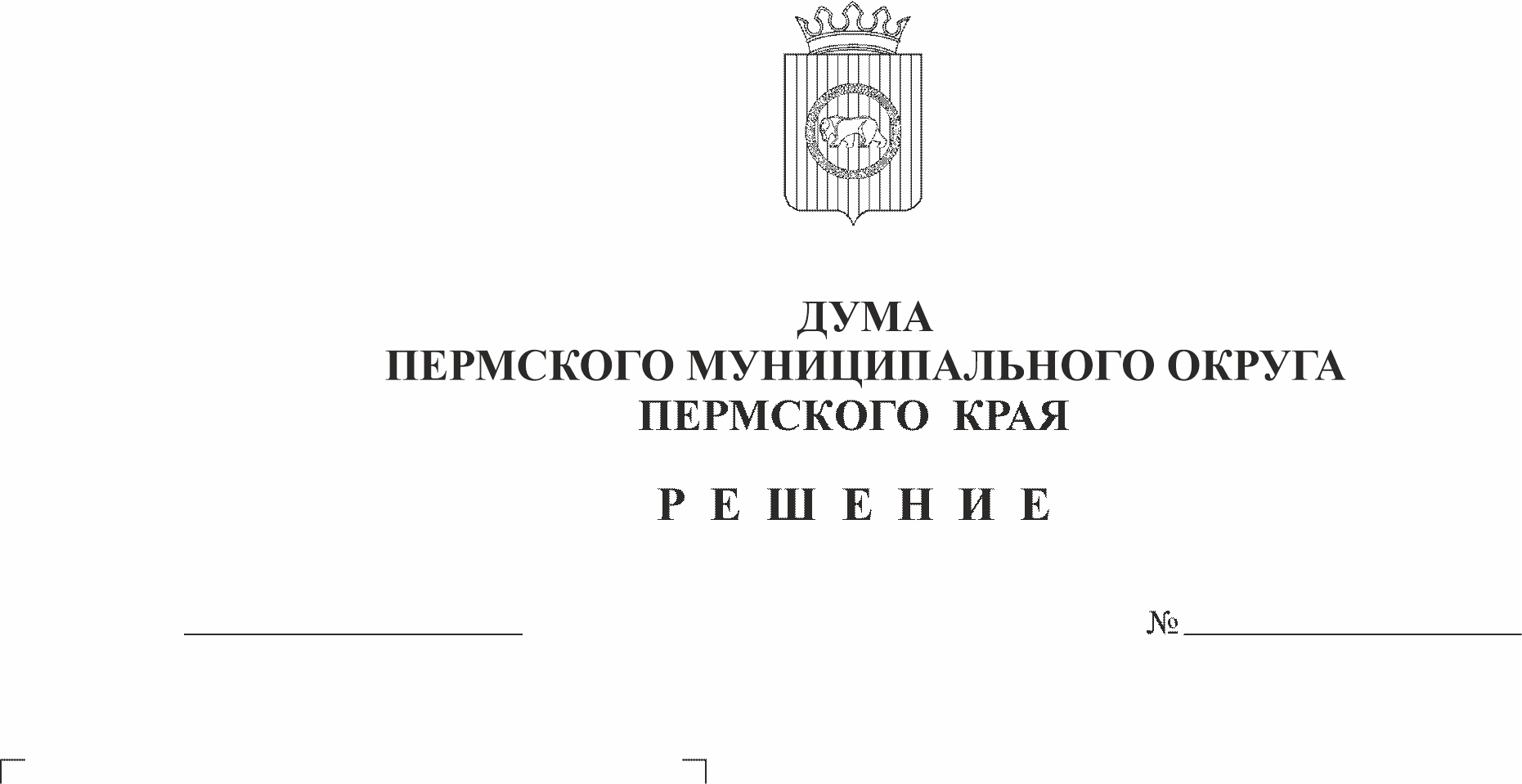 В соответствии с Федеральным законом от  № 131-ФЗ «Об общих принципах организации местного самоуправления в Российской Федерации», Законом Пермского края от  № 75-ПК «Об образовании нового муниципального образования Пермский муниципальный округ Пермского края», пунктом 15 части 2 статьи 25, части 4 статьи 32 Устава Пермского муниципального округа Пермского края, решением Думы Пермского муниципального округа Пермского края от 29 ноября 2022 г. № 47 «Об утверждении структуры администрации Пермского муниципального округа Пермского края», Дума Пермского муниципального округа Пермского края РЕШАЕТ:1. Учредить следующие территориальные органы администрации Пермского муниципального округа Пермского края с правами юридического лица в форме муниципального казенного учреждения:1.1.	Гамовское территориальное управление администрации Пермского муниципального округа Пермского края;1.2. Кондратовское территориальное управление администрации Пермского муниципального округа Пермского края; 1.3. Кукуштанское территориальное управление администрации Пермского муниципального округа Пермского края;1.4. Култаевское территориальное управление администрации Пермского муниципального округа Пермского края;1.5. Лобановское территориальное управление администрации Пермского муниципального округа Пермского края;1.6. Сылвенское территориальное управление администрации Пермского муниципального округа Пермского края;1.7. Усть-Качкинское территориальное управление администрации Пермского муниципального округа Пермского края;1.8. Фроловское территориальное управление администрации Пермского муниципального округа Пермского края;1.9. Юговское территориальное управление администрации Пермского муниципального округа Пермского края;1.10.	 Юго-Камское территориальное управление администрации Пермского муниципального округа Пермского края.2. Утвердить типовое положение о территориальном органе администрации Пермского муниципального округа Пермского края согласно приложению 1 к настоящему решению.3. Закрепить за территориальными органами администрации Пермского муниципального округа Пермского края населенные пункты Пермского муниципального округа согласно приложению 2 к настоящему решению.   4. Поручить главе муниципального округа - главе администрации Пермского муниципального округа Пермского края осуществить действия по государственной регистрации территориальных органов администрации Пермского муниципального округа Пермского края, указанных в п. 1 настоящего решения, как юридических лиц. 5. Опубликовать (обнародовать) настоящее решение в бюллетене муниципального образования «Пермский муниципальный округ» и разместить на официальном сайте Пермского муниципального округа в информационно-телекоммуникационной сети Интернет (www.permraion.ru).7. Настоящее решение вступает в силу со дня его официального опубликования (обнародования).8. Контроль за исполнением настоящего решения возложить на комитет Думы Пермского муниципального округа по местному самоуправлению и социальной политике.Председатель ДумыПермского муниципального округаПермского края							          		   Д.В. ГордиенкоГлава муниципального округа -глава администрации Пермскогомуниципального округаПермского края									       В. Ю. ЦветовПриложение 1к решению Думы Пермскогомуниципального округаот 15.12.2022 № 66ТИПОВОЕ ПОЛОЖЕНИЕо территориальном органе администрации Пермского муниципального округа Пермского края1. Общие положения1.1. Настоящее положение устанавливает компетенцию (цели, задачи, функции, права и обязанности) территориального органа администрации Пермского муниципального округа Пермского края  и определяет порядок его деятельности.1.2. Учредителем территориального органа администрации Пермского муниципального округа Пермского края является муниципальное образование «Пермский муниципальный округ Пермского края», полномочия и функции от имени учредителя осуществляет администрация Пермского муниципального округа Пермского края. Территориальный орган администрации Пермского муниципального округа Пермского края создается в соответствии с решением Думы Пермского муниципального округа Пермского края от 29 ноября 2022 г. № 47 «Об утверждении структуры администрации Пермского муниципального округа Пермского края».1.3. Территориальный орган администрации Пермского муниципального округа Пермского края (далее – территориальный орган):1.3.1.	Гамовское территориальное управление администрации Пермского муниципального округа Пермского края;1.3.2. Кондратовское территориальное управление администрации Пермского муниципального округа Пермского края;1.3.3. Кукуштанское территориальное управление администрации Пермского муниципального округа Пермского края;1.3.4.	Култаевское территориальное управление администрации Пермского муниципального округа Пермского края;1.3.5.	Лобановское территориальное управление администрации Пермского муниципального округа Пермского края;1.3.6. Сылвенское территориальное управление администрации Пермского муниципального округа Пермского края;1.3.7.	Усть-Качкинское территориальное управление администрации Пермского муниципального округа Пермского края;1.3.8.	Фроловское территориальное управление администрации Пермского муниципального округа Пермского края;1.3.9.	Юговское территориальное управление администрации Пермского муниципального округа Пермского края;1.3.10.	 Юго-Камское территориальное управление администрации Пермского муниципального округа Пермского края, создается для обеспечения управления подведомственной территорией и осуществления исполнительно-распорядительных функций администрации Пермского  муниципального округа Пермского края (далее – Администрация) на соответствующей территории.1.4. Административные границы территориального органа определяются  постановлением Администрации (далее - подведомственная территория).1.5. Местонахождение территориальных органов:1.5.1.	Гамовское территориальное управление администрации Пермского муниципального округа Пермского края - Российская Федерация, Пермский край, Пермский муниципальный округ, с. Гамово, ул.50 лет Октября, д.31, 614512, адрес электронной почты - gamovskoe-admin@permsky.permkrai.ru;1.5.2. Кондратовское территориальное управление администрации Пермского муниципального округа Пермского края - Российская Федерация, Пермский край, Пермский муниципальный округ, д. Кондратово, ул. Садовое кольцо, д.14, 614506, адрес электронной почты -   kondrattu@permsky.permkrai.ru; 1.5.3. Кукуштанское территориальное управление администрации Пермского муниципального округа Пермского края - Российская Федерация, Пермский край, Пермский муниципальный округ, п. Кукуштан, ул. Чапаева, д.70, 614540, адрес электронной почты - kukushtantu@permsky.permkrai.ru;15.4.	Култаевское территориальное управление администрации Пермского муниципального округа Пермского края - Российская Федерация, Пермский край, Пермский муниципальный округ, с. Култаево, ул. Романа Кашина, д.87, 614520, адрес электронной почты - kultaevotu@permsky.permkrai.ru;1.5.5.	Лобановское территориальное управление администрации Пермского муниципального округа Пермского края - Российская Федерация, Пермский край, Пермский муниципальный округ, с. Лобаново, ул. Культуры, д.2/1, 614532, адрес электронной почты - lobanovtu@permsky.permkrai.ru;1.5.6. Сылвенское территориальное управление администрации Пермского муниципального округа Пермского края - Российская Федерация, Пермский край, Пермский муниципальный округ, п. Сылва, ул. Большевистская, д.41, 614503, адрес электронной почты - sylvatu@permsky.permkrai.ru;1.5.7.	Усть-Качкинское территориальное управление администрации Пермского муниципального округа Пермского края - Российская Федерация, Пермский край, Пермский муниципальный округ, с. Усть-Качка, ул. Победы, д.12, 614524, адрес электронной почты - ustkachtu@permsky.permkrai.ru;1.5.8.	Фроловское территориальное управление администрации Пермского муниципального округа Пермского края - Российская Федерация, Пермский край, Пермский муниципальный округ, с. Фролы, ул. Центральная, д.4, 614530, адрес электронной почты -  frolovskoe-admin@permsky.permkrai.ru;1.5.9.	Юговское территориальное управление администрации Пермского муниципального округа Пермского края - Российская Федерация, Пермский край, Пермский муниципальный округ, с. Бершеть, ул. Школьная, д.9, 614551, адрес электронной почты - yugovskoe-admin@permsky.permkrai.ru;1.5.10.	 Юго-Камское территориальное управление администрации Пермского муниципального округа Пермского края- Российская Федерация, Пермский край, Пермский муниципальный округ, п. Юго - Камский, ул. Советская, д.114, 614526, адрес электронной почты - yugokamsktu@permsky.permkrai.ru.1.6. Краткое наименование территориального органа: 1.6.1. Гамовское территориальное управление;1.6.2. Кондратовское территориальное управление; 1.6.3. Кукуштанское территориальное управление;1.6.4. Култаевское территориальное управление;1.6.5. Лобановское территориальное управление;1.6.6. Сылвенское территориальное управление;1.6.7. Усть-Качкинское территориальное управление;1.6.8. Фроловское территориальное управление;1.6.9. Юговское территориальное управление;1.6.10.	 Юго-Камское территориальное управление.1.7. Территориальный орган наделен и обладает правами юридического лица в форме муниципального казенного учреждения, имеет лицевые счета, открытые в соответствии с действующим законодательством Российской Федерации, печать с изображением герба Пермского муниципального округа, бланки и штампы со своим наименованием. 1.8.  Территориальный орган может выступать от своего имени в судебных органах в качестве истца и ответчика в соответствии с действующим законодательством Российской Федерации, заключать договоры и соглашения по вопросам своей компетенции. 1.9. Территориальный орган в своей деятельности руководствуется Конституцией Российской Федерации, федеральными законами, указами Президента Российской Федерации, постановлениями Правительства Российской Федерации, законодательством и иными правовыми актами Пермского края, муниципальными правовыми актами Пермского муниципального округа и настоящим положением.1.10.  Оперативное руководство и контроль за деятельностью территориального органа осуществляет глава муниципального округа – глава администрации Пермского муниципального округа в пределах полномочий, установленных Уставом Пермского муниципального округа Пермского края и иными правовыми актами Пермского муниципального округа.1.11. Деятельность территориального органа финансируется за счет средств бюджета Пермского муниципального округа, выделяемых на основании бюджетной сметы. 1.12. Территориальный орган возглавляет начальник управления (далее – начальник управления).1.13. Структура и штатная численность устанавливаются в штатном расписании территориального органа, утверждаемом распоряжением Администрации по представлению начальника Управления.  1.14. Территориальный орган имеет на балансе муниципальное имущество, закрепленное за ним на праве оперативного управления комитетом имущественных отношений Администрации, и осуществляет в  пределах, установленных законом, права владения, пользования и распоряжения им в соответствии с назначением имущества и целями своей деятельности.Собственником имущества является муниципальное образование «Пермский муниципальный округ». Собственник имущества вправе изъять излишнее, неиспользуемое либо используемое не по назначению имущество и распорядиться им по своему усмотрению.  Территориальный орган не вправе отчуждать или иными способами распоряжаться закрепленным за ним имуществом, приобретенным за счет средств, выданных ему по смете расходов.Территориальный орган отвечает по своим обязательства находящимися в его распоряжении денежными средствами. При их недостаточности субсидиарную ответственность несет Администрация. 2. Основные цели и задачи2.1. Основной целью деятельности территориального органа является осуществление на подведомственной территории управленческих, исполнительно-распорядительных и иных функций Администрации по вопросам местного значения в пределах установленных полномочий. 2.2. Основными задачами территориального органа являются:2.2.1. обеспечение исполнения решений органов местного самоуправления по реализации вопросов местного значения и государственных полномочий, переданных органам местного самоуправления;2.2.2. реализация полномочий, закрепленных за территориальным органом;2.2.3. организация непосредственного взаимодействия с населением, обеспечение прав граждан на участие в решении вопросов местного значения.3. Функции3.1. Территориальный орган на подведомственной территории в соответствии с возложенными на него задачами осуществляет следующие функции (полномочия): 3.1.1. в сфере экономики, промышленности и предпринимательства: вносит предложения в Стратегию социально-экономического развития Пермского муниципального округа и участвует в ее реализации; готовит и вносит предложения по соглашениям между Администрацией и субъектами предпринимательства, между объединениями профессиональных союзов, работодателей и Администрацией; взаимодействует с общественными и профессиональными организациями предпринимательского сообщества по вопросам социально-экономического развития; взаимодействует с субъектами предпринимательства по информированию о мерах поддержки малого и среднего предпринимательства, а также иным вопросам, входящим в компетенцию территориального органа и связанным с реализацией субъектами предпринимательства предпринимательской деятельности; оказывает содействие в организации выставок, ярмарок, семинаров и иных мероприятий, направленных на повышение информированности и деловой активности субъектов предпринимательства на территории Пермского муниципального округа; организует сбор статистических показателей социально-экономического развития Пермского муниципального округа в организациях и в иных источниках;3.1.2. в сфере налоговой и бюджетной политики: взаимодействует с администраторами налоговых и неналоговых доходов в части укрепления платежной дисциплины хозяйствующих субъектов, принимает участие в работе межведомственной комиссии территориального органа в целях снижения уровня недоимки по налогам, сборам и неналоговым платежам в бюджет Пермского муниципального округа; оказывает содействие в предоставлении налоговых уведомлений физическим и юридическим лицам;3.1.3. в сфере градостроительной деятельности: готовит и направляет предложения о разработке документации по планировке территории; оказывает содействие в проведения публичных слушаний и общественных обсуждений по вопросам градостроительной деятельности (и иным вопросам), организации участия населения в осуществлении местного самоуправления в иных формах в установленном порядке; при наличии предложений о внесении изменений, дополнений в генеральный план Пермского муниципального округа, правила землепользования и застройки Пермского муниципального округа, документацию по планировке территории направляет их в уполномоченный орган; выявляет самовольные постройки и направляет информацию в Администрацию; принимает участие в работе комиссии о признании садового дома жилым домом и жилого дома садовым домом; принимает участие в комиссии по оценке пригодности (непригодности) жилых помещений для проживания, многоквартирного дома аварийным и подлежащим сносу в соответствии с требованиями, установленными в положении о признании помещения жилым помещением, жилого помещения непригодным для проживания и многоквартирного дома аварийным и подлежащим сносу или реконструкции, садового дома жилым домом и жилого дома садовым домом, утвержденного постановлением Правительства Российской Федерации от 28 января 2006 г. № 47; проводит мероприятия по выявлению вывесок, не соответствующих стандартным требованиям к вывескам, установленным правовыми актами Пермского муниципального округа, и не зафиксированных в паспорте внешнего облика объекта капитального строительства (колерном паспорте) в установленном порядке; осуществляет присвоение адресов объектам адресации, изменение, аннулирование адресов, присвоение наименований элементам улично-дорожной сети (за исключением автомобильных дорог федерального значения, автомобильных дорог регионального или межмуниципального значения), наименований элементам планировочной структуры, изменение, аннулирование таких наименований, размещение информации в государственном адресном реестре;3.1.4. в сфере земельных отношений: информирует орган Администрации, осуществляющий функции управления в сфере земельных отношений, о нарушениях земельного законодательства; оказывает содействие в подготовке предложений по подбору земельных участков в целях реализации инвестиционных проектов; выдает выкопировки из схем населенного пункта, на территории которого находится земельный участок; осуществляет прием документов для постановки на учет в предоставлении земельных участков отдельным категориям граждан и направляет в уполномоченный орган;3.1.5. в сфере имущественных отношений: в установленном порядке выступает учредителем муниципальных учреждений, и осуществляет управление ими; направляет предложения в Администрацию о включении объектов муниципальной собственности в прогнозный план приватизации; проводит работу по выявлению бесхозяйных объектов и направляет информацию о бесхозяйных объектах в Администрацию для  принятия решения о необходимости в приемке и признании права муниципальной собственности на недвижимое имущество;3.1.6. в сфере жилищно-коммунального хозяйства: осуществляет взаимодействие:с контрольными и надзорными органами;с организациями коммунального комплекса, организациями, осуществляющими управление многоквартирными домами, по устранению нарушений в части эксплуатации жилищного фонда и объектов инженерной инфраструктуры; обеспечивает сбор информации необходимой для отчетов в системах, связанных жилищно-коммунальным комплексом; запрашивает информацию об организациях, осуществляющих управление многоквартирными домами, организациях коммунального комплекса, аварийно-диспетчерских службах; при возникновении аварийных ситуаций:обеспечивает информирование соответствующих служб;организует и координирует деятельность аварийных служб при устранении аварийных ситуаций;обеспечивает доведение до жителей и организаций информации о сроках ограничений (прекращения) оказания жилищно-коммунальной услуги и принимаемых мерах по устранению аварий; контролирует сроки проведения ремонтных и аварийных работ на источниках тепловой энергии, тепловых, газовых и электрических сетях, сетях водоснабжения и водоотведения; обеспечивает выполнение требований, установленных правилами оценки готовности к отопительному периоду, и контроль организаций, осуществляющих управление многоквартирными домами, объектов организаций коммунального комплекса, аварийно-диспетчерских служб за готовностью теплоснабжающих организаций, теплосетевых организаций, отдельных категорий потребителей к отопительному периоду на основании правового акта территориального органа о подготовке к отопительному осенне-зимнему периоду; выдает  справки  о  наличии  у  заявителя помещений с печным отоплением; от имени муниципального образования «Пермский муниципальный округ» осуществляет права и обязанности собственника помещений в многоквартирном доме, находящихся в собственности муниципального образования «Пермский муниципальный округ», в части участия в общих собраниях собственников помещений в многоквартирном доме и общих собраниях членов товарищества собственников жилья в соответствии с законодательством; обеспечивает бесперебойное функционирование сетей электро-, тепло-, газо- и водоснабжения населения, водоотведения, закрепленных за территориальным органом и (или) подведомственном ему муниципальном учреждении;проводит работу по выявлению бесхозяйных тепловых, газовых сетей и сетей электро-, водоснабжения и водоотведения, определяет организации, сети которых непосредственно соединены с бесхозяйными тепловыми, газовыми сетями и сетями электро-, водоснабжения и водоотведения, обеспечивает своевременное информирование функционального органа, ответственного за постановку на учет, обеспечивает бесперебойную работу до момента передачи ресурсоснабжающей организации; организует работы по созданию и содержанию мест (площадок) накопления твердых коммунальных отходов, за исключением установленных действующим законодательством случаев, когда такая обязанность лежит на других лицах;принимает решение о согласовании или отказе в согласовании создания мест (площадок) накопления твердых коммунальных отходов в случаях, если обязанность по созданию мест (площадок) накопления твердых коммунальных отходов лежит на других лицах;осуществляет ведение реестра мест (площадок) накопления твердых коммунальных отходов, схемы размещения мест (площадок) накопления твердых коммунальных отходов, принимает решение о включении сведений о месте (площадке) накопления твердых коммунальных отходов в реестр мест (площадок) накопления твердых коммунальных отходов или об отказе во включении таких сведений в реестр мест (площадок) накопления твердых коммунальных отходов;осуществляет деятельность по ведению федеральной государственной информационной системы, обеспечивающей формирование, ведение и  использование содержащихся в государственном адресном реестре сведений об адресах;осуществляет деятельность по ведению государственной информационной системы жилищно-коммунального хозяйства;участвует  в работе муниципальной комиссии по обследованию жилых помещений инвалидов  и общего имущества в многоквартирных домах, в которых проживают  инвалиды,  в  целях  их  приспособления  с  учетом  потребностей инвалидов и обеспечения условий их доступности для инвалидов;3.1.7. в сфере внешнего благоустройства: осуществляет дорожную деятельность в отношении переданных в  оперативное управление автомобильных дорог в соответствии с действующим законодательством Российской Федерации и нормативно-технической документацией, за исключением ремонта автомобильных дорог в случае софинансирования расходов из бюджетов других уровней бюджетной системы Российской Федерации с утвержденными программами; осуществляет мероприятия по выявлению и информированию уполномоченного органа Администрации о наличии бесхозных автомобильных дорог и дорожных объектов; организует работу по благоустройству, в том числе озеленение, кронирование, освещение, установки урн и т.д. в соответствии с правилами благоустройства территории Пермского муниципального округа; организует мероприятия по уборке бесхозяйных территорий (пустоши, естественные лесополосы, лога), внутриквартальных территорий, содержанию и ремонту объектов озеленения общего пользования, и содержанию мест общего пользования и массового пребывания людей (парки, зоны отдыха, детские игровые площадки, спортивные сооружения и т.п.); организует уборку водоохранных зон малых рек, содержание пешеходных мостиков, лестниц, мест массового отдыха у воды, подходов к  родникам, установку вдоль берегов водных объектов специальных информационных знаков, в том числе запрещающих выход (выезд) на лед, обеспечивает свободный доступ граждан к водным объектам общего пользования и их береговым полосам; организует проведение работ по реализации программ, операций и мероприятий в сфере благоустройства; организует проведение мероприятий, направленных на выявление мест несанкционированного размещения отходов и информирует уполномоченный орган; организует проведение мероприятий, направленных на ликвидацию бесхозяйных отходов на земельных участках, находящихся в муниципальной собственности, и (или) земельных участках, государственная собственность на которые не разграничена площадью менее 100 кв.м.; организует вывоз с территории общего пользования мусора, образовавшегося в результате проведения комплексной уборки территории;осуществляет подготовку предложений в план текущего и капитального ремонта объектов благоустройства и согласовывает данный план в указанной части с функциональным органом Администрации, осуществляющим функции в сфере благоустройства территории Пермского муниципального округа;осуществляет содержание и ремонт муниципальных сетей наружного освещения;осуществляет в установленном порядке организацию земляных работ и контроль за их проведением, выдачу и закрытие разрешений на их проведение;организует акарицидную и дератизационную обработку эпидемически неблагоприятных мест, наиболее активно посещаемых населением;проводит мероприятия по выявлению самовольно установленных и  незаконно размещенных движимых объектов и направляет информацию в уполномоченный орган Администрации для включения в реестр самовольных объектов;ведет учет безнадзорных животных и обеспечивает работу специализированных организаций по их отлову на основании договоров;осуществляет содержание недействующих общественных кладбищ;осуществляет  муниципальный контроль в сфере благоустройства, предметом которого является соблюдение правил благоустройства территории Пермского муниципального округа, в том числе требований к обеспечению доступности для инвалидов объектов социальной, инженерной и транспортной инфраструктур и предоставляемых услуг;представляет уполномоченным органам документы, связанные с исполнением государственных полномочий;3.1.8. в сфере потребительского рынка: участвует в реализации политики в сферах торговли, общественного питания и бытового обслуживания; содействует расширению рынка сельскохозяйственной продукции, сырья и продовольствия, в том числе путем организации сезонных ярмарок; проводит анализ состояния и развития отрасли потребительского рынка; подготавливает мотивированные предложения о внесении изменений и дополнений в схему размещения нестационарных торговых объектов на территории Пермского муниципального округа в порядке, установленном Правительством Пермского края и правовыми актами Пермского муниципального округа; организует торговое обслуживание массовых мероприятий; проводит обследование автостоянок открытого типа на предмет соблюдения Правил организации автостоянок открытого типа;3.1.9. в сфере обслуживания пассажиров транспортом общего пользования:вносит в уполномоченный орган Администрации предложения по изменению и развитию маршрутной сети муниципального транспорта общего пользования, расписания его движения;3.1.10. в сфере культуры и молодежной политики: участвует в организации культурно-массовых мероприятий, взаимодействует с организациями различных форм собственности в целях развития культурного пространства Пермского муниципального округа;участвует в формировании перечня мероприятий, в том числе связанных с государственными праздниками;участвует в организации проведения окружных мероприятий, а также принимает участие в проведении окружных мероприятий в сфере культуры, поддерживает и развивает сложившиеся культурные традиции;принимает участие в организации и проведении мероприятий, направленных на обеспечение сохранности объектов культурного наследия, внесенных в единый государственный реестр объектов культурного наследия;участвует в реализации молодежной политики;способствует созданию необходимых условий для деятельности и развития объектов культуры и молодежной политики; 3.1.11. в сфере физической культуры и спорта:участвует в организации проведения физкультурных и массовых спортивных мероприятий, участвует в проведении окружных физкультурных и массовых спортивных мероприятий;участвует в формировании плана физкультурных и массовых спортивных мероприятий;участвует в организации мероприятий в сфере физической культуры и спорта;способствует созданию необходимых условий для деятельности и развития объектов физической культуры и спорта;3.1.12. в сфере семьи и детства:при наличии уважительных причин принимает решение о возможности вступления в брак лиц, достигших возраста шестнадцати лет и желающих вступить в брак, по просьбе данных лиц по месту их жительства;принимает участие в работе комиссии по делам несовершеннолетних и защите их прав Пермского муниципального округа;3.1.13. в сфере общественных отношений:взаимодействует с органами территориального общественного самоуправления, общественными и иными некоммерческими организациями, религиозными объединениями  по вопросам, отнесенным к его компетенции;осуществляет мониторинг общественного мнения, прогнозирует возможное обострение социальной напряженности, принимает профилактические меры по предупреждению конфликтов;оказывает содействие населению в реализации права на территориальное общественное самоуправление, а также органам и выборным лицам территориального общественного самоуправления в осуществлении их полномочий;осуществляет координацию деятельности органов и выборных лиц территориального общественного самоуправления, оказывает им организационную и методическую помощь;содействует в организации деятельности общественных организаций;осуществляет реализацию мер, направленных на укрепление межнационального и межконфессионального согласия, профилактику межнациональных (межэтнических) конфликтов;оказывает содействие национально-культурному развитию народов Российской Федерации и реализации мероприятий в сфере межнациональных отношений;обеспечивает выполнение функции уполномоченного представителя органа местного самоуправления на публичных мероприятиях в установленном порядке;оказывает содействие в организации схода граждан, собрании граждан, конференции граждан (собрании делегатов), опросе граждан;оказывает содействие в осуществлении переданных государственных полномочий по составлению (изменению и дополнению) списков кандидатов в присяжные заседатели федеральных судов общей юрисдикции Российской Федерации;осуществляет прием лиц для отбывания наказания в виде обязательных работ.3.1.14. в сфере общественной безопасности:принимает участие в осуществлении мероприятий по гражданской обороне, защите населения и территории от чрезвычайных ситуаций природного и техногенного характера путем:- информирования населения об угрозе или возникновении чрезвычайных ситуаций;- информирования уполномоченного органа о работоспособности муниципальных систем оповещения и информирования населения о чрезвычайных ситуациях;- сбора информации в области защиты населения и территорий от чрезвычайных ситуаций и обмена такой информацией;- оказание содействия в работе учебно-консультационных пунктов по гражданской обороне;- участия в работе комиссии по предупреждению, ликвидации чрезвычайных ситуаций и обеспечению пожарной безопасности Пермского муниципального округа;- участия  в организации приема и размещения эвакуируемых граждан согласно выданным ордерам через приемные эвакуационные пункты (для территорий, определенных для приема эвакуированного населения);- участия в организации эвакуации жителей территорий, подверженных рискам поражения при чрезвычайных ситуациях, через сборные эвакуационные пункты (для территорий, подлежащих эвакуации);3.1.14.2.  принимает участие в мероприятиях по обеспечению безопасности людей на водных объектах, охране их жизни и здоровья, путем:- профилактических работ среди населения по соблюдении правил безопасности на водных объектах;- установки запрещающих знаков в опасных местах и контроля их состояния;- патрулирования мест массового отдыха населения на водных объектах;- внесения предложений по переводу традиционных неорганизованных мест массового отдыха населения у воды в организованные;- внесения предложений по организации деятельности спасательных постов для обеспечения безопасности людей на водных объектах;- проведения противопаводковых мероприятий;- информирования уполномоченного органа о техническом состоянии и обеспечении работоспособности гидротехнических сооружений;3.1.14.3.  организует реализацию первичных мер пожарной безопасности, в том числе:- принимает участие в организации добровольной пожарной охраны, а также для участия граждан в обеспечении первичных мер пожарной безопасности в иных формах;- создает в целях пожаротушения условия для забора в любое время года воды из источников наружного водоснабжения, расположенных в сельских населенных пунктах и на прилегающих к ним территориях, ведет реестр пожарных гидрантов и пожарных водоёмов, составляет соответствующие схемы, проводит работы по содержанию и ремонту источников противопожарного водоснабжения;- организует оповещение населения и подразделений Государственной противопожарной службы о пожаре;- информирует население о мерах пожарной безопасности, в том числе посредством организации и проведения собраний населения;- осуществляет подготовку предложений об установлении особого противопожарного режима в случае повышения пожарной опасности;- обеспечивает беспрепятственный проезд пожарной техники к месту пожара по дорогам общего пользования в границах сельских населенных пунктов;3.1.14.4 организует исполнение требований Правил противопожарного режима в Российской Федерации, в том числе:- проводит мероприятия по недопущению свалок горючих отходов, сжигания отходов и тары на территориях общего пользования;- осуществляет устройство к весенне-летнему пожароопасному периоду противопожарных минерализованных полос для защиты населённых пунктов, подверженных угрозе природных пожаров;- разрабатывает и утверждает Паспорта населенных пунктов, подверженных угрозе лесных пожаров и других ландшафтных (природных) пожаров;- проводит мероприятия по установке в местах проживания многодетных семей, семей, находящихся в трудной жизненной ситуации, в социально опасном положении, автономных дымовых пожарных извещателей;3.1.14.6. участвует в профилактике терроризма и экстремизма, а также в минимизации и (или) ликвидации последствий проявлений терроризма и экстремизма, участвует в работе антитеррористической комиссии в Пермском муниципальном округе;3.1.14.7. участвует в работе по профилактике правонарушений и содействию в охране общественного порядка и организации деятельности добровольных народных дружин, участвует в работе комиссии по профилактике правонарушений в Пермском муниципальном округе;3.1.14.8. участвует в работе по профилактике незаконного потребления и оборота психотропно - активных веществ, участвует в работе антинаркотической комиссии в Пермском муниципальном округе;3.1.14.9. участвует в работе по предотвращению незаконного оборота и заготовок древесины, участвует в работе комиссии по противодействию незаконным заготовкам и обороту древесины в Пермском муниципальном округе;3.1.15. в сфере мобилизационной подготовки, воинского учета:оказывает содействие военному комиссариату муниципального округа в организации призыва на военную службу граждан Российской Федерации и в мирное время и при проведении мобилизации;участвует в мероприятиях мобилизации экономики Пермского муниципального округа в мирное и военное время;оказывает содействие военным комиссариатам в проведении мобилизационных мероприятий в мирное время и при объявлении мобилизации;3.1.16. в сфере здравоохранения:вносит в Администрацию предложения по развитию отрасли здравоохранения, работе учреждений здравоохранения;3.1.17. в сфере образования:вносит в Администрацию предложения по развитию отрасли, эффективному функционированию образовательных организаций;вправе привлекать к проводимым мероприятиям образовательные организации в соответствии с действующим законодательством;3.1.18. в сфере экологии и природопользования:организует ликвидацию и рекультивацию очагов загрязнения окружающей среды в рамках полномочий, предоставленных территориальному органу;организует проведение мероприятий по предупреждению и прекращению незаконной вырубки зеленых насаждений, осуществляет контроль за сносом и выполнением компенсационных посадок зеленых насаждений в соответствии с правовыми актами Пермского муниципального округа;организует обследование состояния родников и колодцев, водоохранных зон и прибрежных защитных полос рек, осуществляет контроль за уровнем вод на гидротехнических сооружениях,  составляет акты обследования;организует проведение мероприятий по обустройству, ремонту и реконструкции родников и их очистке;осуществляет выдачу разрешений на вырубку деревьев, кустарников, уничтожение (перекопку) газонов и цветников;в сфере жилищных отношений:ведет прием документов для признания граждан малоимущими в целях постановки их на учет в качестве нуждающихся в улучшении жилищных условий и вносит в базу муниципального округа;принимает участие в работе комиссий по признанию жилых помещений нежилыми (нежилых жилыми), по согласованию переустройства, перепланировки жилого помещения;осуществляет бюджетные полномочия главного администратора (администратора) доходов бюджета Пермского муниципального округа, главного распорядителя бюджетных средств Пермского муниципального округа и (или) получателя бюджетных средств Пермского муниципального округа, установленные Бюджетным кодексом Российской Федерации и нормативными правовыми актами, регулирующими бюджетные правоотношения;осуществляет в пределах своей компетенции реализацию мероприятий по обеспечению беспрепятственного доступа инвалидов и иных маломобильных групп населения к объектам социальной инфраструктур;оказывает содействие Муниципальному центру управления Пермского муниципального округа в информировании жителей о деятельности территориального органа Администрации, реализует информационную политику в пределах полномочий территориального органа;оказывает   содействие   избирательным   комиссиям,   комиссиям референдума в проведении референдумов,  выборов  должностных  лиц,  органов государственной власти и местного самоуправления;в соответствии с возложенными на него задачами организует деятельность административной комиссии Пермского муниципального округа;осуществляет мероприятия по формированию и ведению архивного фонда, осуществляет выдачу копий архивных документов (архивных справок), осуществляет выдачу выписок из похозяйственных книг;обеспечивает совершение нотариальных действий в соответствии со ст. 37 Федерального закона от 11 февраля 1993 г. № 4462-1 «Основы законодательства Российской Федерации о нотариате»;составляет   протоколы  об  административных  правонарушениях  в соответствии   с  законодательством  в  отношении  граждан,  должностных  и юридических  лиц  в  пределах  своих  полномочий  в соответствии с перечнем должностных   лиц   территориальных  органов  Администрации, уполномоченных  составлять протоколы об административных правонарушениях, и перечнем    должностных   лиц   функциональных и  территориальных органов Администрации, уполномоченных на осуществление муниципального контроля    (за    исключением    муниципального   финансового   контроля), утвержденными правовым актом Администрации;выполняет иные функции в соответствии с законодательством, Уставом Пермского муниципального округа, муниципальными правовыми актами Пермского муниципального округа.4. Права и обязанности4.1. В целях реализации целей и задач территориальный орган имеет право:4.1.1. запрашивать и получать в установленном порядке от органов государственной власти, органов местного самоуправления, функциональных органов и функциональных подразделений Администрации, физических лиц и организаций, индивидуальных предпринимателей, осуществляющих свою деятельность на территории Пермского муниципального округа, сведения, документы и иные материалы, необходимые для осуществления возложенных на территориальный орган функций;4.1.2. осуществлять отдельные функции и полномочия учредителя муниципальных учреждений и предприятий на основании правового акта Администрации;4.1.3. выступать в качестве истца и ответчика в суде, представлять свои интересы в судах общей юрисдикции, третейских и арбитражных судах, в органах государственной власти, органах местного самоуправления, государственных и иных организациях, направлять материалы в правоохранительные органы;4.1.4. организовывать совещания для рассмотрения вопросов, находящихся в компетенции территориального органа;4.1.5. осуществлять функции муниципального заказчика при осуществлении закупок товаров, работ, услуг для обеспечения муниципальных нужд в пределах компетенции;4.1.6. принимать участие в разработке проектов правовых актов Пермского муниципального округа по вопросам, отнесенным к компетенции территориального органа;4.1.7. готовить предложения по формированию расходов бюджета Пермского муниципального округа в соответствии с функциями, установленными настоящим Положением;4.1.8. привлекать для разработки проектов правовых актов Пермского муниципального округа, расчетов и других документов подведомственные учреждения, научные, экономические, социологические и другие организации, отдельных ученых и специалистов;4.1.9. вносить предложения главе муниципального округа – главе администрации Пермского муниципального округа по вопросам, отнесенным к его компетенции;4.1.10. участвовать в разработке предложений в планы и программы, принимаемые федеральными органами государственной власти, органами государственной власти Пермского края и затрагивающие интересы Пермского муниципального округа;4.1.11. входить в состав коллегиальных органов и принимать участие в их деятельности по вопросам, отнесенным к компетенции территориального органа;4.1.12. осуществлять иные действия, предусмотренные действующим законодательством.4.2. При осуществлении своей деятельности территориальный орган обязан:4.2.1. соблюдать требования законодательства, правовых актов Пермского края, муниципальных правовых актов Пермского муниципального округа и настоящего Положения;4.2.2. обеспечивать решение задач и выполнение функций, установленных настоящим Положением;4.2.3. действовать в интересах населения Пермского муниципального округа;4.2.4. осуществлять свою деятельность на основе текущих и перспективных планов Администрации;4.2.5. своевременно и в полном объеме представлять в финансовый орган Пермского муниципального округа отчеты, предусмотренные законодательством и муниципальными правовыми актами Пермского муниципального округа, и иные сведения, необходимые для формирования бюджета и составления перспективного финансового плана Пермского муниципального округа;4.2.6. повышать профессиональный уровень работников территориального органа;4.2.7. вести прием граждан по вопросам, отнесенным к его компетенции;4.2.8. соблюдать установленные сроки при принятии решений, рассмотрении обращений физических лиц и организаций;4.2.9. осуществлять иные действия, предусмотренные действующим законодательством.4.3. Начальник управления и муниципальные служащие территориального органа обязаны:исполнять основные обязанности муниципального служащего, соблюдать ограничения и не нарушать запреты, предусмотренные Федеральным законом от 02 марта 2007 г. № 25-ФЗ «О муниципальной службе в Российской Федерации»;соблюдать ограничения и запреты, исполнять обязанности, предусмотренные Федеральным законом от 25 декабря 2008 г. № 273-ФЗ «О противодействии коррупции», в том числе уведомлять в письменной форме представителя нанимателя (работодателя) о личной заинтересованности при исполнении должностных обязанностей, которая может привести к конфликту интересов, и принимать меры по предотвращению подобного конфликта, уведомлять представителя нанимателя (работодателя), органы прокуратуры или другие государственные органы обо всех случаях обращения к ним каких-либо лиц в целях склонения к совершению коррупционных правонарушений, принимать меры по недопущению любой возможности возникновения конфликта интересов;соблюдать положения Кодекса этики и служебного поведения муниципальных служащих Администрации.5. Руководство5.1. Начальник управления назначается на должность и освобождается от должности распоряжением Администрации. Начальник управления является должностным лицом местного самоуправления, подотчетен главе муниципального округа – главе администрации Пермского муниципального округа и ответственен перед ним.5.2. На должность начальника управления назначается лицо, соответствующее установленным правовыми актами Администрации квалификационным требованиям к уровню профессионального образования, стажу муниципальной службы или работы по специальности, направлению подготовки, знаниям и умениям, которые необходимы для исполнения должностных обязанностей.5.3. Начальник управления может иметь заместителей, которые назначаются на должность и освобождаются от должности начальником управления по согласованию с главой муниципального округа-главой администрации Пермского муниципального округа.При отсутствии начальника управления его обязанности исполняет один из специалистов территориального органа на основании распоряжения главы муниципального округа-главы администрации Пермского муниципального округа.5.4. Начальник управления руководит территориальным органом на принципах единоначалия и:осуществляет общее руководство территориальным органом;обеспечивает выполнение законодательства и муниципальных правовых актов Пермского муниципального округа;осуществляет взаимодействие с органами государственной власти, физическими лицами и организациями, находящимися на территории территориального органа;организует работу с обращениями граждан, ведет в установленном порядке прием населения, рассматривает и учитывает в своей деятельности предложения населения территории территориального органа и органов территориального общественного самоуправления и принимает по ним необходимые решения, работает со служебной корреспонденцией в установленном порядке;оказывает содействие Думе Пермского муниципального округа, ее комитетам, рабочим группам, депутатам в их работе с избирателями в округах, принимает меры по обеспечению участия населения в решении вопросов местного значения;без доверенности представляет территориальный орган в отношениях с органами государственной власти, органами местного самоуправления, физическими лицами и организациями, обеспечивает защиту интересов населения, в том числе в судебных органах;в случаях и порядке, установленном правовыми актами Администрации, утверждает положения о подразделениях территориального органа и должностные инструкции работников территориального органа и руководителей подведомственных учреждений, осуществляет их прием на работу, перемещение и увольнение, применяет меры поощрения и дисциплинарные взыскания, определяет размер премий и материальной помощи, устанавливает персональные надбавки к должностным окладам в соответствии с действующим законодательством;в установленном порядке организует ведение и сохранность кадровых документов работников, обеспечивающих техническое обслуживание деятельности территориального органа и его подразделений, ведет учет военнообязанных;открывает и закрывает лицевой счет в финансовом органе Пермского муниципального округа, подписывает финансовые документы;распоряжается имуществом и средствами территориального органа;осуществляет расходование бюджетных средств в соответствии с принятыми денежными обязательствами и доведенными лимитами бюджетных обязательств;выдает доверенности от имени территориального органа;работает со сведениями, составляющими государственную тайну, по направлениям деятельности территориального органа в соответствии с установленной формой допуска; распределяет функции (полномочия) между специалистами территориального органа;участвует в обеспечении профессиональной подготовки, переподготовки, повышении квалификации работников территориального органа; обеспечивает ведение делопроизводства, своевременное рассмотрение служебных документов, в соответствии с установленным порядком формирование, хранение и использование архивных документов, а также передачу документов на постоянное хранение в архив; ведет прием граждан и юридических лиц, обеспечивает в порядке, установленном законодательными и правовыми актами, рассмотрение обращений граждан и юридических лиц;обеспечивает в территориальном органе исполнение трудового законодательства и законодательства о муниципальной службе;принимает меры по предотвращению или урегулированию конфликтов интересов; выполняет другие полномочия, закрепленные за территориальным органом муниципальными правовыми актами Пермского муниципального округа.6. Акты начальника управления6.1. Начальник управления в пределах компетенции территориального органа издает в установленном порядке правовые акты в форме распоряжений и приказов в случаях, указанных в пунктах 6.2, 6.3 настоящего раздела.6.2. Начальник управления издает распоряжения управления, не являющиеся нормативными правовыми актами, по вопросам местного значения и по вопросам, связанным с осуществлением отдельных государственных полномочий, переданных органам местного самоуправления федеральными законами и законами Пермского края.Распоряжения издаются по следующим вопросам:о разрешении на вступление в брак лицам, достигшим возраста шестнадцати лет;об утверждении учредительных документов муниципальных учреждений и предприятий, и о внесении в них изменений в случаях, предусмотренных подпунктом 4.1.2. пункта 4.1. раздела 4 настоящего положения;об утверждении перечней недвижимого, особо ценного движимого и иного имущества, передаваемого подведомственным муниципальным бюджетным и автономным учреждениям (закрепленного за подведомственными муниципальными бюджетными и автономными учреждениями) в соответствии с законодательством и муниципальными правовыми актами Пермского муниципального округа;об отнесении движимого имущества подведомственных бюджетных учреждений к особо ценному движимому имуществу;о проведении проверок при осуществлении муниципального контроля  в сфере благоустройства, предметом которого является соблюдение правил благоустройства территории Пермского муниципального округа, в том числе требований к обеспечению доступности для инвалидов объектов социальной, инженерной и транспортной инфраструктур и предоставляемых услуг; о принудительном демонтаже вывесок;в иных случаях, предусмотренных правовыми актами Пермского муниципального округа.6.3. Начальник управления издает приказы управления по вопросам организации работы территориального органа в соответствии с настоящим положениями.Приказы издаются по следующим вопросам:по основной деятельности;по личному составу;по административно-хозяйственным вопросам.6.4. Начальник управления обеспечивает контроль за исполнением изданных им правовых актов.7. Ответственность7.1. Начальник управления несет персональную ответственность в соответствии с действующим законодательством за неисполнение или ненадлежащее исполнение возложенных на территориальный орган задач, функций, действия или бездействие, ведущие к нарушению прав и законных интересов физических лиц, неисполнение основных обязанностей муниципального служащего, нарушение запретов и несоблюдение ограничений, связанных с прохождением муниципальной службы, предусмотренных Федеральным законом от 02 марта 2007 г. № 25-ФЗ «О муниципальной службе в Российской Федерации».7.2. Специалисты территориального органа несут ответственность в соответствии с действующим законодательством о труде и муниципальной службе в пределах установленных должностных обязанностей, в том числе за неисполнение основных обязанностей муниципального служащего, нарушение запретов, несоблюдение ограничений, связанных с прохождением муниципальной службы, предусмотренных Федеральным законом от 02 марта 2007 г. № 25-ФЗ «О муниципальной службе в Российской Федерации».7.3. Начальник управления и специалисты территориального органа несут ответственность в соответствии с действующим законодательством за неисполнение обязанностей, нарушение запретов, несоблюдение ограничений, предусмотренных Федеральным законом от 25 декабря 2008 г. № 273-ФЗ «О противодействии коррупции», в том числе за неисполнение обязанности по уведомлению в письменной форме представителя нанимателя (работодателя) о личной заинтересованности при исполнении должностных обязанностей, которая может привести к конфликту интересов, и по предотвращению подобного конфликта, обязанности по уведомлению представителя нанимателя (работодателя), органов прокуратуры или других государственных органов обо всех случаях обращения к ним каких-либо лиц в целях склонения к совершению коррупционных правонарушений и недопущению любой возможности возникновения конфликта интересов.7.4. Начальник управления и специалисты территориального органа несут ответственность за нарушение положений Кодекса этики и служебного поведения муниципальных служащих Администрации.8. Взаимоотношения и связи8.1. Территориальный орган в процессе осуществления своих функций взаимодействует с функциональными и другими территориальными органами, функциональными подразделениями Администрации, другими органами местного самоуправления, государственными органами, физическими и юридическими лицами, общественными объединениями в пределах своих полномочий.8.2. Территориальный орган в пределах своей компетенции, установленной настоящим Положением, вступает в правоотношения с юридическими и физическими лицами, заключает договоры и соглашения.9. Контроль, проверка, ревизия деятельностиКонтроль, проверку и ревизию деятельности территориального органа осуществляют уполномоченные органы в установленном порядке в пределах полномочий.10. Реорганизация и ликвидацияРеорганизация и ликвидация территориального органа производятся в порядке, определенном действующим законодательством Российской Федерации.Приложение 2к решению Думы Пермскогомуниципального округаот 15.12.2022 № 66ПЕРЕЧЕНЬнаселенных пунктов Пермского муниципального округа, закрепленных за территориальными органами администрации Пермского муниципального округа Пермского края1. Гамовское территориальное управление администрации Пермского муниципального округа:Административный центр - село Гамоводеревня Березникдеревня Большое Савинодеревня Ванюкидеревня Гусятадеревня Ермашидеревня Заречнаядеревня Кроховодеревня Малое Савинодеревня Осенцыдеревня Паныдеревня Песьянкадеревня Савенкидеревня Сакмарыпоселок Соколдеревня Страшнаядеревня Хмелидеревня Шульгинодеревня ЯсыриИтого: 19 н.п. 2. Кондратовское территориальное управление администрации Пермского муниципального округа:Административный центр - деревня Кондратово 	деревня Берег Камы деревня Верхняя Хохловкадеревня Гари деревня Глушата деревня Гора 	деревня Заосиноводеревня Загришинскоедеревня Заозерьедеревня Карасьедеревня Мишурнадеревня Мысы	деревня Скобелевка 	деревня Сибирь 	деревня Сухая деревня Тупица	село Хохловка 	деревня Христофоровка 	деревня Ширпы     Итого: 19 н.п.3. Кукуштанское территориальное управление администрации Пермского муниципального округа:Административный центр – поселок Кукуштан деревня Аннинск деревня Байболовкакордон Бессоновскийсело Бизяр поселок Бырмадеревня Зайковосело Курашим деревня Малые Ключикисело Нижний Пальник поселок Октябрьский село Платошино поселок Сухобизярка деревня Сухо-Платошино деревня Сыро-Платошино деревня Усть-Курашимдеревня Челяба Итого: 17 н.п. 4. Култаевское территориальное управление администрации Пермского муниципального округа:Административный центр - село Култаеводеревня Аникиносело Башкултаеводеревня Болгарыдеревня Болдинодеревня Валеваядеревня Денисятадеревня Дикая Гарьдеревня Ежидеревня Запольедеревня Капидоныдеревня Кетыдеревня Кичановодеревня Ключикидеревня Косотурихадеревня Ложкидеревня Мокинодеревня Москвятадеревня Мурашисело Нижние Муллыпоселок Объект КРПдеревня Петровкадеревня Пищальниководеревня Полюдовопоселок Протасы   деревня Севастьяныдеревня Степановодеревня Усть-Тарыдеревня Федотоводеревня Чувакидеревня Шиловодеревня ШумкиИтого: 32 н.п. 9. Юговское территориальное управление администрации Пермского муниципального округа:Итого: 6 н.п. 10. Юго-Камское территориальное управление администрации Пермского муниципального округа:5. Лобановское территориальное управление администрации Пермского муниципального округа:Административный центр - село Лобаново	деревня Баскиедеревня Баландинодеревня Березники	деревня Большой Буртымдеревня Верхняя Рассольнаядеревня Гарюшки	деревня Горбуноводеревня Грибановодеревня Груздидеревня Дуброводеревня Заборье	деревня Касимово 	деревня Клестятадеревня Ключи	деревня Козыбаевосело Кольцоводеревня Комарово	деревня Кочкинодеревня Малый Буртымпоселок Малый Горный	деревня Малые Клестятадеревня Меркушеводеревня Мостовая	поселок Мулянкадеревня Назарово	деревня Рассольная 	деревня Староверово 	деревня Чебаки	деревня Соловьево Итого: 30 н.п. 6. Сылвенское территориальное управление администрации Пермского муниципального округа:Административный центр - поселок Сылвадеревня Алебастроводеревня Буланкидеревня Быковкадеревня Верх-Речкидеревня Горскаядеревня Ерепетыпоселок Заведениесело Лядыдеревня Малаядеревня Малая Мостоваясело ТроицаИтого: 12 н.п. 5. Лобановское территориальное управление администрации Пермского муниципального округа:Административный центр - село Лобаново	деревня Баскиедеревня Баландинодеревня Березники	деревня Большой Буртымдеревня Верхняя Рассольнаядеревня Гарюшки	деревня Горбуноводеревня Грибановодеревня Груздидеревня Дуброводеревня Заборье	деревня Касимово 	деревня Клестятадеревня Ключи	деревня Козыбаевосело Кольцоводеревня Комарово	деревня Кочкинодеревня Малый Буртымпоселок Малый Горный	деревня Малые Клестятадеревня Меркушеводеревня Мостовая	поселок Мулянкадеревня Назарово	деревня Рассольная 	деревня Староверово 	деревня Чебаки	деревня Соловьево Итого: 30 н.п. 6. Сылвенское территориальное управление администрации Пермского муниципального округа:Административный центр - поселок Сылвадеревня Алебастроводеревня Буланкидеревня Быковкадеревня Верх-Речкидеревня Горскаядеревня Ерепетыпоселок Заведениесело Лядыдеревня Малаядеревня Малая Мостоваясело ТроицаИтого: 12 н.п. 7. Усть-Качкинское территориальное управление администрации Пермского муниципального округа:Административный центр -  село Усть-Качка	деревня Алексики 	деревня Большакино 	деревня Ванькинодеревня Васильевкадеревня Верх-Речкадеревня Гамыдеревня Горшкидеревня Дворцовая Слудкадеревня Демино	деревня Заболотодеревня Заозерьедеревня Зубкидеревня Качка	деревня Колядыдеревня Коммунапоселок Красный Восходдеревня Кулики деревня Луговаядеревня Малые Буланкидеревня Моргалисело Новоильинскоедеревня Одина 	деревня Ольховка 	деревня Петряхино 	деревня Растягаево 	посёлок Серяк 	деревня Суздалы 	деревня Тишкино 	деревня Трухинятадеревня Хмелевка	деревня Шугуровка 	Итого: 32 н.п. 8. Фроловское территориальное управление администрации Пермского муниципального округа:Административный центр – село Фролыдеревня Бахаревкадеревня Большая Мосьдеревня Бродыдеревня Вазелятадеревня Вашурыдеревня Верх-Сыра 	поселок Горныйдеревня Дерибыдеревня Жебреидеревня Замараеводеревня Замулянкадеревня Канабеководеревня Косогорыдеревня Костарятадеревня Красавапосёлок Лесоучасток 831деревня Липакидеревня Мартьяноводеревня Молоково	деревня Нестюководеревня Никулинодеревня Няшинодеревня Огрызководеревня Паздеринодеревня Плишкихутор Русское Поледеревня Симонки	деревня Софроны деревня Таранки	деревня Устиновопоселок Фермадеревня Фомичи	деревня Шуваята 	деревня Якунчики Итого: 35 н.п.Административный центр - село Бершетьсело Кояновоусадьба МТСдеревня Рассолинопоселок Югсело ЯнычиАдминистративный центр - поселок Юго-Камскийдеревня Берег Камыдеревня Верх-Югдеревня Еловая деревня Ермозы деревня Жильядеревня Казанцыдеревня Кашинодеревня Луговаядеревня Малая Заречная поселок Новыйпоселок Ольховкадеревня Пашнядеревня Петушкидеревня Полуденнаясело Рождественскоепоселок Таежныйсело Сташково поселок Усть-Пизя деревня Черная деревня Шондиха Итого: 21 н.п.